     	AUTHOR QUESTIONNAIRE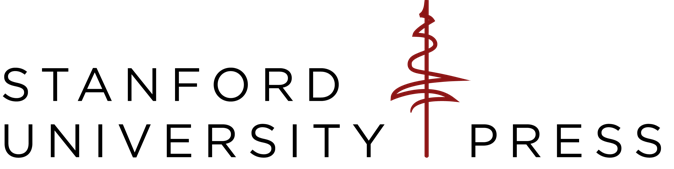 1. 	Author name(s) as it should appear on the cover page.2. 	Digital project title.3.	Submission date for complete final project with all supporting documentation.AUTHOR INFORMATION4.	Title, position, and university affiliation or company.5. 	Education and honors, including dates of degrees.6.	Previously published books, including publisher, date, and any awards won, as well as for any books published in translation, language and foreign publisher.7.	Non-scholarly publications in national and regional newspapers, magazines, blogs, or other mainstream media.8.	Social media presence, in particular any personal or professional accounts (Twitter, Facebook, Instagram, Academia.edu, LinkedIn, etc.) or websites that will be used to promote the book.9.	Copyright registration. Provide the following for each author.	Name(s) in full.	Citizenship.10.	Dissertation. If this work is a revision of your doctoral dissertation, answer the following.	Dissertation title.	Did you sign an agreement with UMI/Proquest?	Did UMI/Proquest register your dissertation with the copyright office?DIGITAL PROJECT INFORMATION11.	Project description, highlighting the main arguments, innovations, and significance of the work. This description will be used in developing the promotional copy for the project and should be written in non-technical language.  12.	One sentence description or tagline.13.	Points to emphasize in promoting the project. For example, what are the key elements that distinguish this project from other books and digital projects on the topic? Does it refute a prevailing theory or argument? Will it be controversial? Does it introduce new material or research? Does it provide a new interpretation of well-known material or events? Are there any important upcoming events, commemorations, etc?14.	Related books and digital projects. List specific books and digital projects and their authors, and note how your project differs.15.	Intended markets and readership, including possible course adoptions if appropriate.